Тетрадь для  самостоятельный работы по произведения К. Д. Ушинского « Литературное чтение 1 класс»  разработана с концепцией « Перспективная начальная школа» и требованиями новых образовательных стандартовАвтор: Андросова Оксана АлексеевнаУчитель начальных классов МОУ « Средняя школа № 10» Г. ЯрославльЗаконы докучной сказкиНарисуй картинку к сказке. Рисуй так, чтобы стало понятно, что эта сказка- докучная.Кулик и журавльЖили-были два братца, два братца - кулик да журавль. Накосили они стожок сенца, поставили среди польца. Не сказать ли сказку опять с конца?2. Впиши  пропущенные   слова. Журавль и кулик- _______________.  Журавль большой, а кулик ________________________.3. Разгадай ребус. Запиши ответ.                       Ч   К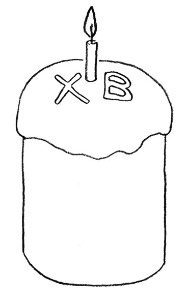                                 __________________________                                             Тайны загадок1.  Прочитай загадки:                                                                                                                                          1) Без рук, без ног, на батог ползет.                                                                                       2)  Антипка низок, на нем сто ризок.                                                                                   3)   Сидит баба на грядках, вся в заплатках; кто заплатку оторвёт, всяк заплачет и уйдёт. 2. Догадайся о чем идет речь. Нарисуй  к каждой загадке -отгадку.  1)                                    2)                                   3)3. Впиши пропущенное слово.Горох, капуста, лук - это _____________.              4. Определи закономерность. Заполни " магический квадрат".Заклички.  Обращение к природе1. Прочитай закличку.Весна, весна красная! 
Приди, весна, с радостью. 
С радостью, радостью, 
С великою милостью: 
Уроди лен высокий, 
Рожь, овес хороший.2.  К какому природному явлению обращаются люди в этой закличке?  Подчеркни его название в тексте.Трудности скороговорок1. Потренируйся быстро говорить скороговорки.1) Сыворотка из- под простокваши.2) У нас на дворе подворье погода размокропогодилась.2.Подчеркни во второй  скороговорке те части слов, которые повторяются.Рифма и смысл1. Прочитай стихотворение.               МайДождались  мы светлого мая;
Цветы и деревья цветут; 
И по небу синему, тая, 
Румяные тучки плывут.2.Соедини друг с другом рифмующиеся слова.                                                                3.  Подставь нужное слово и сочини рифму .В кладовой шуршала мышка,Под сосной лежала -_________________.                                                                    Капризуля наша Маша,                                                                    У неё в тарелке- ________________.Стоит в деревне старый дом,В сети к нам попался -_____________.4.  Расставь цифры и соответствующие им буквы  по порядку. Запиши и прочитай слово.     ____________________________               Сказка-цепочка1.Рассмотри иллюстрацию. Напиши название сказки. Определи закономерность и заполни пустые круги._____________________________________.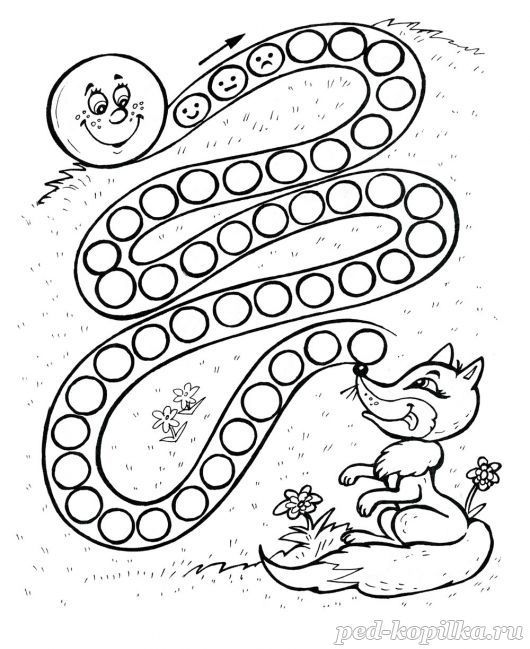 Небылица1. Рассмотри иллюстрацию. Что тебе кажется  чудесным, небывалым? Закрась  эти фрагменты.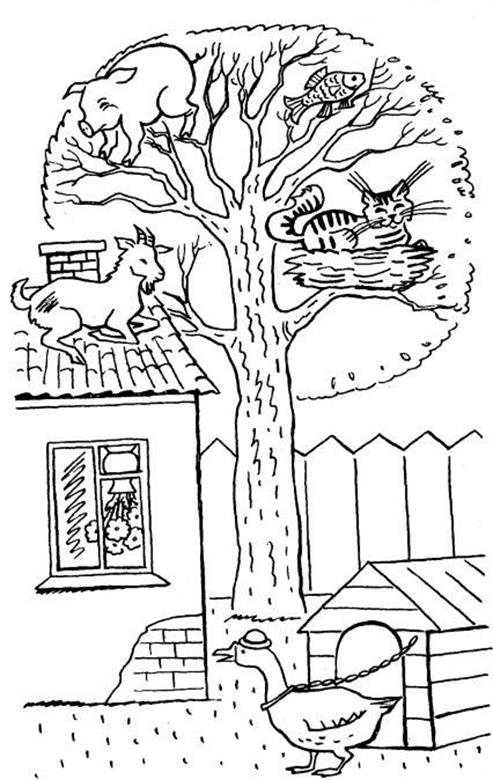 Всякой вещи свое местоВсякой вещи своё место.Серёжа, как проснётся, так и начнёт свои вещи разыскивать: один чулок у него на стуле, другой под столом; один сапог под кроватью, а другого и в комнате нет. Возится Серёжа всякое утро, возится... и опаздывает в класс.                                                                                                                                            1.Рассмотри картинку. Найди и раскрась предметы.                                                                                                      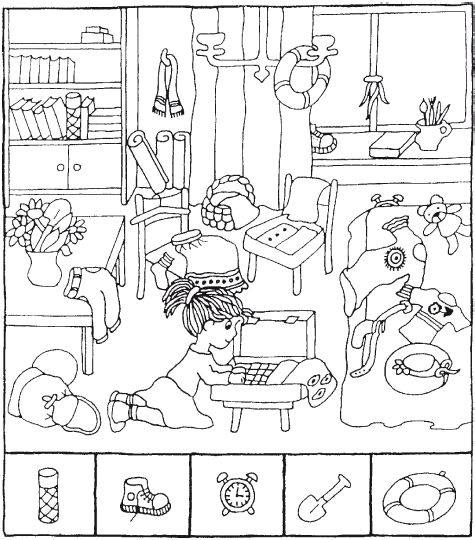 Худо тому, кто добра не делает никомуХудо тому, кто добра не делает никому-"Гришенька! Одолжи мне на минутку карандаш."А Гришенька в ответ: "Носи свой, мой мне самому нужен".-"Гриша! помоги мне уложить книги в сумку".А Гриша в ответ: "Книги твои, сам их и укладывай".Любили ли Гришу товарищи?1.Прочитай название текста. К какому фольклорному жанру можно отнести это название? Выбери правильный ответ.загадкапословицаскороговорка2.Прочитай и подчеркни слова, характеризующие главного героя.Весёлый,  добрый,  жадный,  смелый, грубый.3.Подбери и запиши слова противоположные по значению.Добро- злоправда- _______________веселье-_______________ утро-_________________друг- _________________мир-__________________восход-_______________жара-__________________4.Какой бы совет ты дал Грише? Запиши._____________________________________________________________________________________________________________________________Вместе тесно, а врозь скучно Вместе тесно, а врозь скучноГоворит брат сестре: «Не тронь моего волчка!» Отвечает сестра брату: «А ты не тронь моих кукол!»Дети расселись по разным углам, но скоро им обоим стало скучно.Отчего детям стало скучно?1. Расставь цифры и соответствующие им буквы  по порядку. Запиши и прочитай слово.________________________2.Прочитай пословицу справа налево. Запиши что у тебя получилось.игереб  лёшан  а , ищи  агурд  тен__________________________________________________________________3.Выберите слова, обозначающие качества настоящего друга.честность                                                                     обмандоброта                                                                       верностьгрубость                                                                      взаимовыручкапредательство                                                              драчливостьсправедливость                                                           задиристостьответственность                                                            сострадание4.Нарисуй такую же куклу.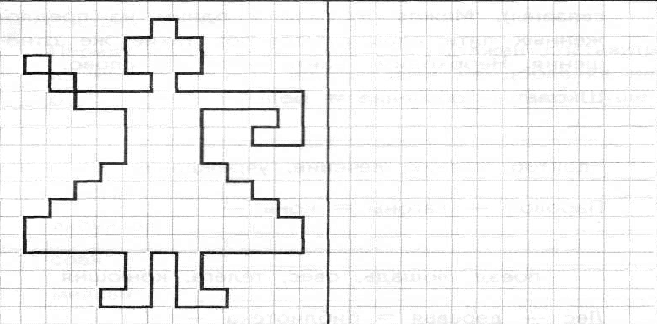 "Ворон и сорока" Ворон и сорокаПёстрая сорока прыгала по веткам дерева и без умолку болтала, а ворон сидел молча.
— Что же ты молчишь, куманёк, или ты не веришь тому, что я тебе рассказываю? — спросила, наконец, сорока.
— Плохо верю, кумушка, — отвечал ворон, —кто так много болтает, как ты, тот, наверно, много врёт!1.Прочитай и подчеркни пословицу, раскрывающую смысл рассказа.Глупость - не порок, а несчастье.Друзья познаются в беде.Кто вчера соврал , тому и завтра не поверят.2.Найди слова в тексте и закончи предложение.Сорока болтала, а ворон _________________________________________.3.Найди и обведи названия птиц: ворон, сорока. Найди и обведи  названия ещё трёх птиц.4. Как можно назвать всех этих птиц? Запиши.Сорока, ворон, голубь, воробей, галка- это  _____________________    птицы."Ласточка" ЛасточкаЛасточка-касаточка покою не знала, день-деньской летала, соломку таскала, глинкой лепила, гнёздышко вила.Свила себе гнёздышко: яички носила. Нанесла яичек: с яичек не сходит, деток поджидает.Высидела детушек: детки пищат, кушать хотят.Ласточка-касаточка день-деньской летает, покою не знает: ловит мошек, кормит крошек. Придёт пора неминучая, детки оперятся, все врозь разлетятся, за синие моря, за тёмные леса, за высокие горы.Ласточка-касаточка не знает покою: день-деньской всё рыщет – малых деток ищет.1) Рассмотрите картинки. Выбери и раскрась ту  на которой изображена ласточка.  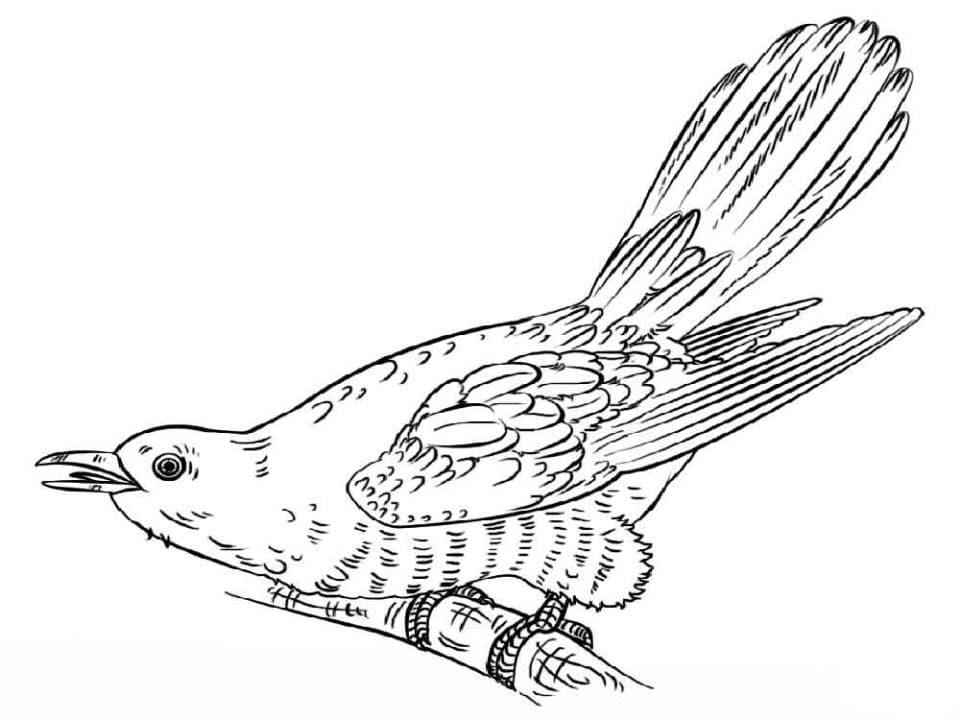 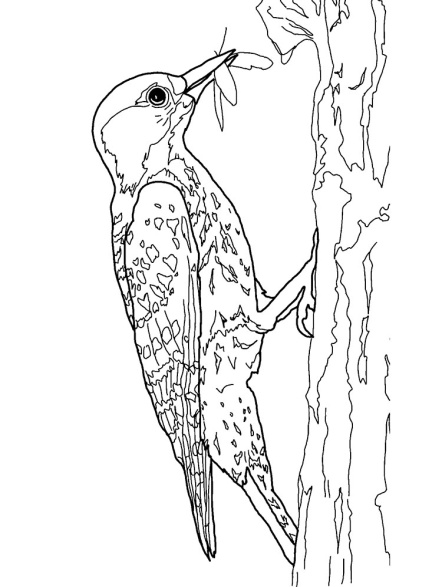 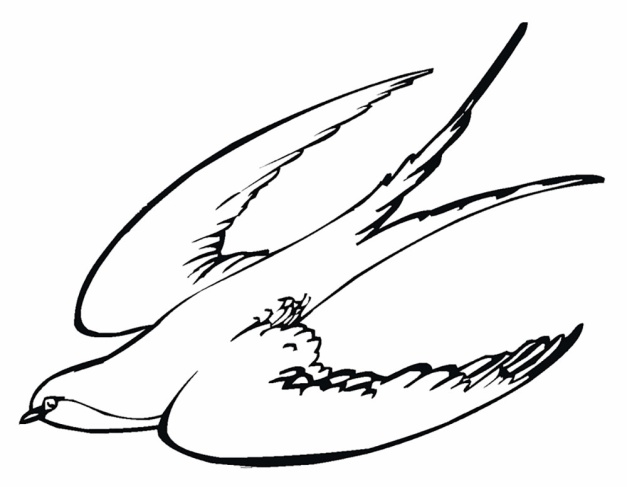 2) Закончи предложение.                                                                                            Ласточка питается   _______________________________________________."В лесу летом" В лесу летомНет в лесу того раздолья, как на поле; но хорошо в нём в жаркий полдень. И чего только не насмотришься в лесу! Высокие, красноватые сосны развесили свои иглистые вершины, а зелёные ёлочки выгибают свои колючие ветви. Красуется белая, кудреватая берёзка с душистыми листочками; дрожит серая осина; а коренастый дуб раскинул шатром свои  вырезные  листья. Из травы глядит беленький глазок земляники, а рядом уже краснеет душистая ягодка.Белые серёжки ландыша качаются между длинными, гладкими листьями. Где-то рубит крепконосый дятел; кричит жалобно жёлтая иволга; отсчитывает года бездомная кукушка. Серый зайчик шмыгнул в кусты; высоко между ветвями мелькнула пушистым хвостом цепкая белка. Далеко в чаще что-то трещит и ломится: уж не гнёт ли дуги косолапый мишка?1)Закончи предложение.Лес - это ______________________________________________________                 Лес надо ______________________________________________________                  2) Подумай и ответь:-Зачем надо охранять и беречь лес?                                                       - Какие бы советы ты дал одноклассникам , которые отправились в лес?  - Как нужно вести себя в лесу?                                                                                                                                                          3) Составь памятку правил поведения в лесу, чтобы выполнять их самим и рассказать другим детям.  Памятка "Береги природу."                                                                                                1) Не убивай _____________________________ .                                                              2) Не разоряй птичьи ______________________.                                                            3) Не разоряй  ____________________________.                                                           4)Не рви _________________________________.                                                        5) Не руби _______________________________.                                                             6)Не  разводи в лесу ______________________.                                                    7) Не бросай _____________________________.                                                              8) Люби  и охраняй _______________________.                                                 4)Придумай и нарисуй запрещающие знаки  поведения в лесу.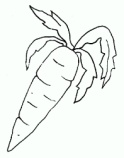 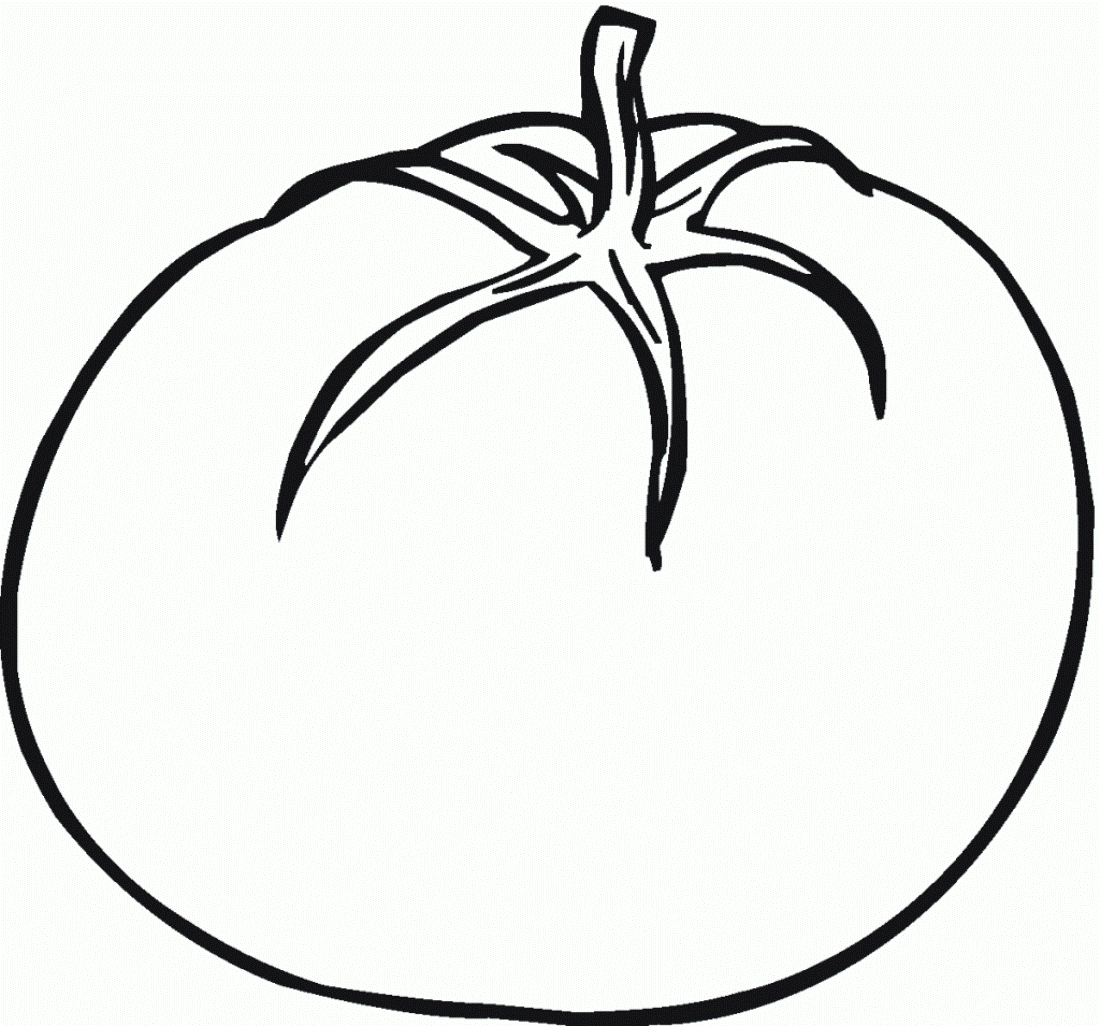 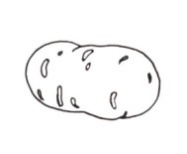 ифамр23541арждуб624135акнгшщзхъфыаворонрлдгвчсмролджойцусорокалячсмитьбюуыворобейюбыйцукенгбьваюёгалка